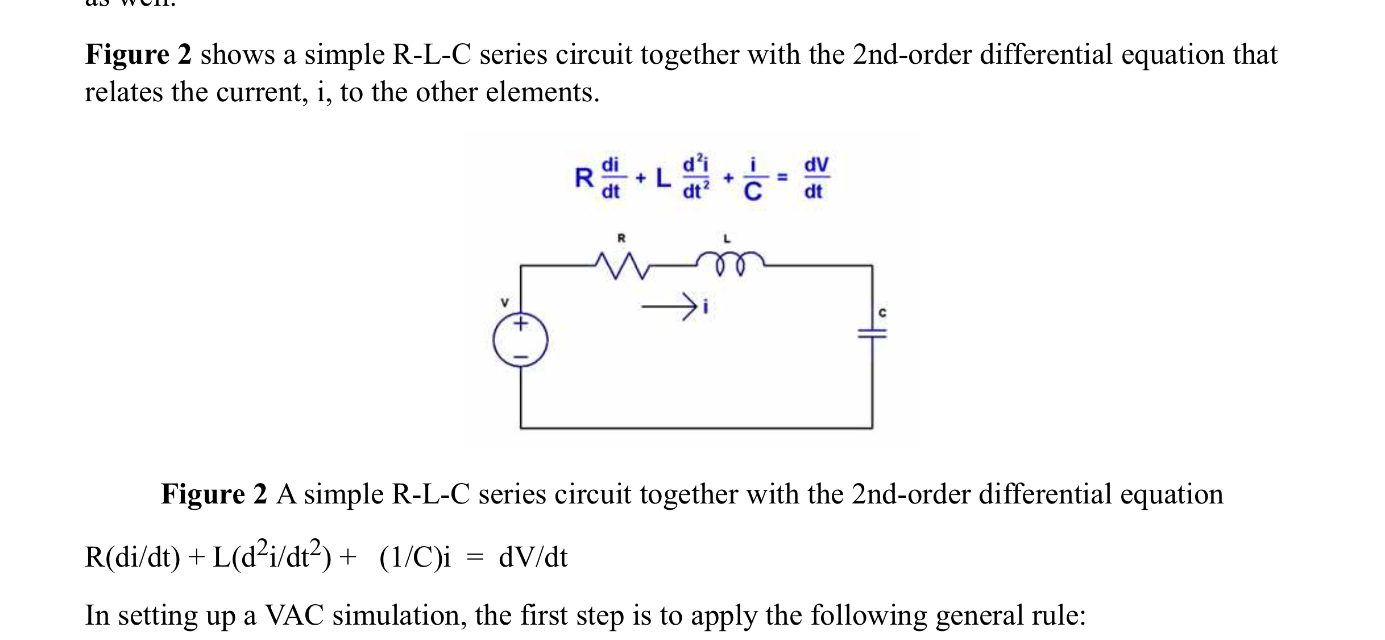 Een stroomkring is een tweede-orde differentiaalvergelijking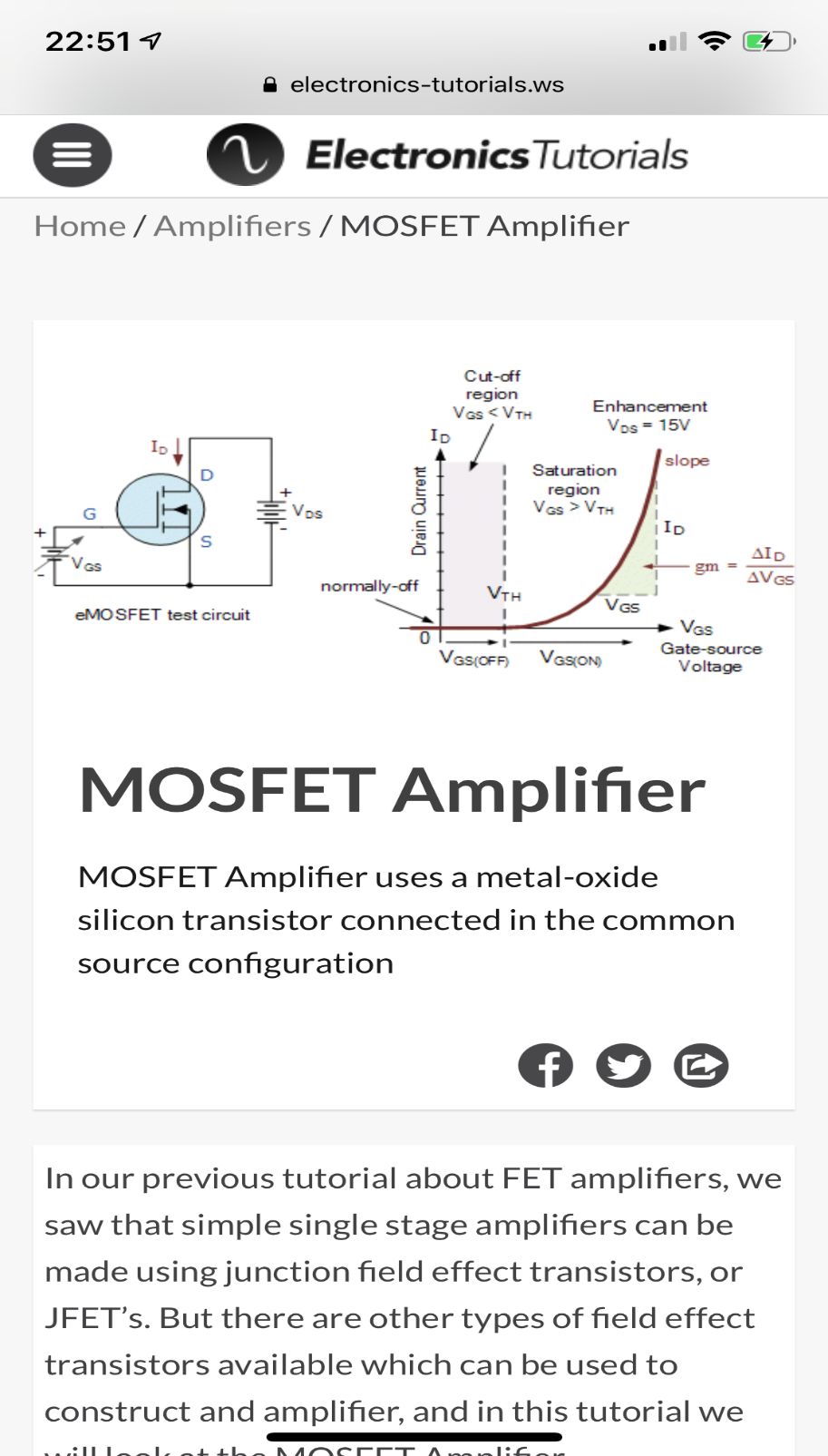 Bij een Mosfet heb je te maken met de oppervlakte onder een curve, dus integraalrekening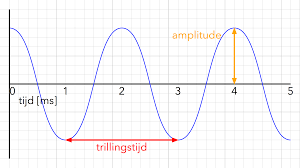 Bij een geluidsgolf krijg je een sinusoïde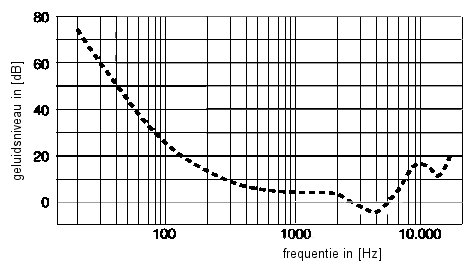 Een decibel-Hertz curve is exponentieel